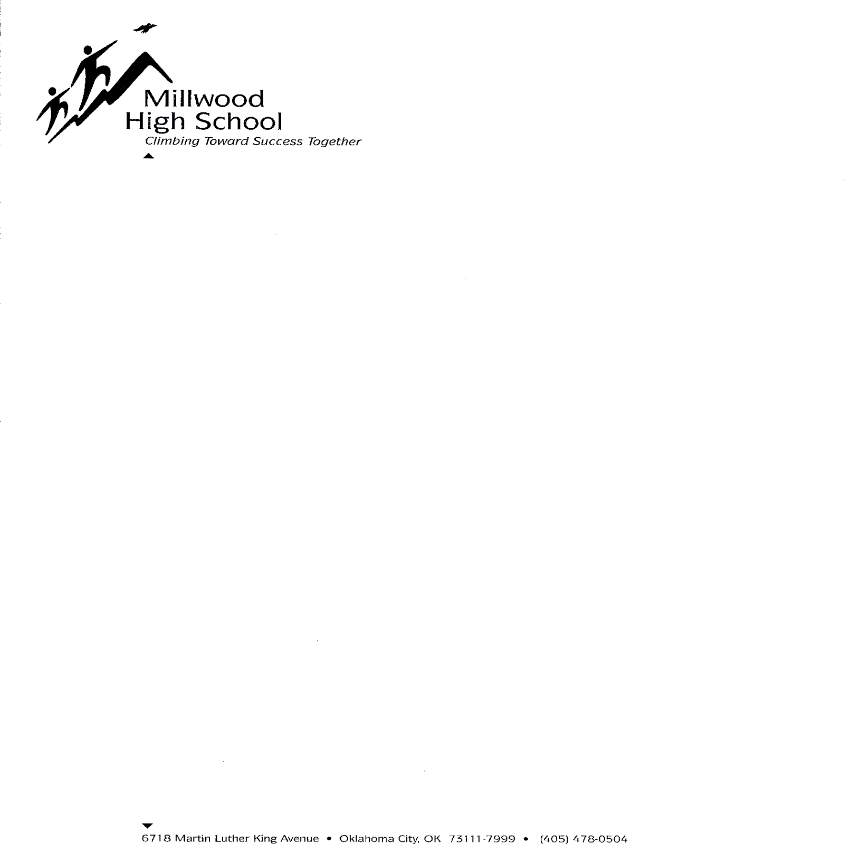 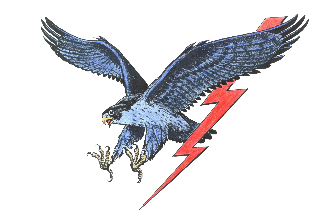 6718 Martin Luther King, Oklahoma City, OK 73111, (405) 478-05041st Lunch Bell Schedule 2018-19	2nd Lunch Bell Schedule 2018-19PM ACTIVITY / ASSEMBLY SCHEDULEAM Activity / Assembly Schedule 2018-19Early Release Schedule 2018-19PERIODTIMEMINUTESPERIOD 18:20-9:3575FLEX9:35-9:5520PERIOD 29:55-11:1075LUNCH A11:15-11:4530PERIOD 3B11:55-12:3540PERIOD 412:40-1:5070PERIOD 51:57-3:0770PERIOD 63:14-3:5541Total Instructional Minutes (Excludes Lunch)Total Instructional Minutes (Excludes Lunch)		371(1113 hrs/yr)PERIODTIMEMINUTESPERIOD 18:20-9:3575FLEX9:35-9:5520PERIOD 29:55-11:1075PERIOD 3A11:15-11:5540LUNCH B12:05-12:3530PERIOD 412:40-1:5070PERIOD 51:57-3:0770PERIOD 63:14-3:5541Total Instructional Minutes (Excludes Lunch)Total Instructional Minutes (Excludes Lunch)		371(1113 hrs/yr)PERIODTIMEMINUTESPERIOD 18:20-9:3575FLEX9:35-9:5520PERIOD 29:55-11:1075PERIOD 3A11:15-11:5540LUNCH B12:05-12:3530PERIOD 3B11:55-12:3540LUNCH B12:05-12:3530PERIOD 412:40-1:2545PERIOD 51:35-2:3545ASSEMBLY2:45-3:5575In the event the activity/assembly ends early; students will assemble for class meetings with grade level sponsors in assigned areas.In the event the activity/assembly ends early; students will assemble for class meetings with grade level sponsors in assigned areas.In the event the activity/assembly ends early; students will assemble for class meetings with grade level sponsors in assigned areas.PERIODTIMEMINUTESPERIOD 18:20-9:0545ASSEMBLY9:15-10:1560PERIOD 210:25-11:1045PERIOD 3A11:15-11:5540LUNCH A11:15-11:4530PERIOD 3B11:55-12:3540LUNCH B12:05-12:3530PERIOD 412:40-1:5070PERIOD 51:57-3:0770PERIOD 63:14-3:5541There will not be FLEX on AM Activity Schedule DaysThere will not be FLEX on AM Activity Schedule DaysThere will not be FLEX on AM Activity Schedule DaysPERIODTIMEMINUTESPERIOD 18:20-8:5030PERIOD 28:55-9:2530PERIOD 49:30-10:0030PERIOD 510:05-10:3530PERIOD 3/LUNCH A10:40-:11:1535LUNCH B/PERIOD 311:20-11:5535Bus Routes and Parent Pickup begin at noon. Students who do not ride the bus and are picked up late must report to the designated, supervised location.Bus Routes and Parent Pickup begin at noon. Students who do not ride the bus and are picked up late must report to the designated, supervised location.Bus Routes and Parent Pickup begin at noon. Students who do not ride the bus and are picked up late must report to the designated, supervised location.